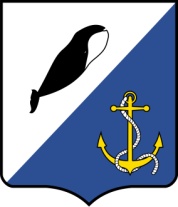 Российская Федерация
Чукотский автономный округСОВЕТ ДЕПУТАТОВПРОВИДЕНСКОГО ГОРОДСКОГО ОКРУГАРЕШЕНИЕ(02 сессия 7 созыва)В целях приведения устава Провиденского городского округа в соответствие с законодательством Российской Федерации, руководствуясь Федеральным законом от 06 октября 2003 г. № 131-ФЗ «Об общих принципах организации местного самоуправления в Российской Федерации», Совет депутатов Провиденского городского округаРЕШИЛ:Внести в устав Провиденского городского округа следующие изменения:В статье 6:1) пункт 4.1 части 1 изложить в следующей редакции: «4.1) осуществление муниципального контроля за исполнением единой теплоснабжающей организацией обязательств по строительству, реконструкции и (или) модернизации объектов теплоснабжения;»;2) пункт 5 части 1 изложить в следующей редакции:«5) дорожная деятельность в отношении автомобильных дорог местного значения в границах городского округа и обеспечение безопасности дорожного движения на них, включая создание и обеспечение функционирования парковок (парковочных мест), осуществление муниципального контроля на автомобильном транспорте, городском наземном электрическом транспорте и в дорожном хозяйстве в границах городского округа, организация дорожного движения, а также осуществление иных полномочий в области использования автомобильных дорог и осуществления дорожной деятельности в соответствии с законодательством Российской Федерации;»;3) пункт 27 части 1 изложить в следующей редакции:«27) утверждение правил благоустройства территории городского округа, осуществление муниципального контроля в сфере благоустройства, предметом которого является соблюдение правил благоустройства территории городского округа, в том числе требований к обеспечению доступности для инвалидов объектов социальной, инженерной и транспортной инфраструктур и предоставляемых услуг (при осуществлении муниципального контроля в сфере благоустройства может выдаваться предписание об устранении выявленных нарушений обязательных требований, выявленных в ходе наблюдения за соблюдением обязательных требований (мониторинга безопасности), организация благоустройства территории городского округа в соответствии с указанными правилами, а также организация использования, охраны. Защиты, воспроизводства городских лесов, лесов особо охраняемых природных территорий, расположенных в границах городского округа;»;4) пункт 33 части 1 изложить в следующей редакции:«33) создание, развитие и обеспечение охраны лечебно-оздоровительных местностей и курортов местного значения на территории городского округа, а также осуществление муниципального контроля в области охраны и использования особо охраняемых природных территорий местного значения;»;1.2. В статье 18:1) Часть 4 изложить в следующей редакции:«4. Порядок организации и проведения публичных слушаний определяется уставом Провиденского городского округа и (или) нормативными правовыми актами Совета депутатов Провиденского городского округа и должен предусматривать заблаговременное оповещение жителей Провиденского городского округа о времени и месте проведения публичных слушаний, заблаговременное ознакомление с проектом муниципального правового акта, в том числе посредством его размещения на официальном сайте Администрации Провиденского городского округа в информационно-телекоммуникационной сети «Интернет» или в случае, если орган местного самоуправления не имеет возможности размещать информацию о своей деятельности в информационно-телекоммуникационной сети «Интернет», на официальном сайте Чукотского автономного округа или Провиденского городского округа с учетом положений Федерального закона от 9 февраля 2009 года N 8-ФЗ «Об обеспечении доступа к информации о деятельности государственных органов и органов местного самоуправления» (далее в настоящей статье - официальный сайт), возможность представления жителями Провиденского городского округа своих замечаний и предложений по вынесенному на обсуждение проекту муниципального правового акта, в том числе посредством официального сайта, другие меры, обеспечивающие участие в публичных слушаниях жителей Провиденского городского округа, опубликование (обнародование) результатов публичных слушаний, включая мотивированное обоснование принятых решений, в том числе посредством их размещения на официальном сайте.Уставом Провиденского городского округа и (или) нормативными правовыми актами Совета депутатов Провиденского городского округа может быть установлено, что для размещения материалов и информации, указанных в абзаце первом настоящей части, обеспечения возможности представления жителями Провиденского городского округа своих замечаний и предложений по проекту муниципального правового акта, а также для участия жителей Провиденского городского округа в публичных слушаниях с соблюдением требований об обязательном использовании для таких целей официального сайта может использоваться федеральная государственная информационная система «Единый портал государственных и муниципальных услуг (функций)», порядок использования которой для целей настоящей статьи устанавливается Правительством Российской Федерации.»;2) Часть 5 изложить в следующей редакции:«5. По проектам генеральных планов, проектам правил землепользования и застройки, проектам планировки территории, проектам межевания территории, проектам правил благоустройства территорий, проектам, предусматривающим внесение изменений в один из указанных утвержденных документов, проектам решений о предоставлении разрешения на условно разрешенный вид использования земельного участка или объекта капитального строительства, проектам решений о предоставлении разрешения на отклонение от предельных параметров разрешенного строительства, реконструкции объектов капитального строительства, вопросам изменения одного вида разрешенного использования земельных участков и объектов капитального строительства на другой вид такого использования при отсутствии утвержденных правил землепользования и застройки проводятся публичные слушания или общественные обсуждения в соответствии с законодательством о градостроительной деятельности.»;1.3. В абзаце 5 части 1 статьи 22 слова «Контрольно-счетная» заменить словами «Счетная палата»;1.4. В статье 24:1)  в пункте 6 части 2 слова «Контрольно-счетная» в соответствующем падеже заменить словами «Счетная палата» в соответствующем падеже;2) слова «при Совете депутатов» исключить;3) в пункте 7 части 2 слова «Контрольно-счетной палаты» заменить словами «Счетной палаты»;4) пункт 9 части 2 изложить в следующей редакции:«9) установление штатной численности счетной палаты по представлению председателя контрольно-счетного органа муниципального образования с учетом необходимости выполнения возложенных на него полномочий, обеспечения организационной и функциональной независимости контрольно-счетного органа;»;1.5. В части 5.1 статьи 27:1) в первом абзаце слова «денежное содержание» заменить словами «денежное вознаграждение»;2) абзац второй части 5.1 статьи 27 исключить;1.6. Пункт 7 части 1 статьи 31 изложить в следующей редакции:«7) прекращения гражданства Российской Федерации либо гражданства иностранного государства - участника международного договора Российской Федерации, в соответствии с которым иностранный гражданин имеет право быть избранным в органы местного самоуправления, наличия гражданства (подданства) иностранного государства либо вида на жительство или иного документа, подтверждающего право на постоянное проживание на территории иностранного государства гражданина Российской Федерации либо иностранного гражданина, имеющего право на основании международного договора Российской Федерации быть избранным в органы местного самоуправления, если иное не предусмотрено международным договором Российской Федерации;»;1.7. Статью 35 изложить в следующей редакции:«1. Счетная палата Провиденского городского округа является постоянно действующим органом внешнего муниципального финансового контроля, образуется представительным органом городского округа и ему подотчетна.2. Счетная палата обладает организационной и функциональной независимостью и осуществляет свою деятельность самостоятельно.3. Деятельность Счетной палаты не может быть приостановлена, в том числе в связи с истечением срока или досрочным прекращением полномочий представительного органа Провиденского городского округа.4. Счетная палата Провиденского городского округа образуется представительным органом городского округа, обладает статусом юридического лица, использует бланки и печать со своим наименованием и с изображением герба Провиденского городского округа.5. Местонахождением Счетной палаты является: Чукотский автономный округ, пгт. Провидения, ул. Набережная Дежнева, дом 8а.6. Порядок организации и деятельности Счетной палаты Провиденского городского округа определяется Федеральным законом от 7 февраля 2011 года № 6-ФЗ «Об общих принципах организации и деятельности контрольно-счетных органов субъектов Российской Федерации и муниципальных образований», Бюджетным кодексом Российской Федерации, другими федеральными законами и иными нормативными правовыми актами Российской Федерации, муниципальными нормативными правовыми актами. В случаях и порядке, установленных федеральными законами, правовое регулирование организации и деятельности контрольно-счетных органов муниципальных образований осуществляется также законами Чукотского автономного округа.»;1.8. В части 6 статьи 36 слова «Денежное содержание» заменить словами «Денежное вознаграждение».1.9. Пункт 9 части 1 статьи 39 изложить в следующей редакции:«9) прекращения гражданства Российской Федерации либо гражданства иностранного государства - участника международного договора Российской Федерации, в соответствии с которым иностранный гражданин имеет право быть избранным в органы местного самоуправления, наличия гражданства (подданства) иностранного государства либо вида на жительство или иного документа, подтверждающего право на постоянное проживание на территории иностранного государства гражданина Российской Федерации либо иностранного гражданина, имеющего право на основании международного договора Российской Федерации быть избранным в органы местного самоуправления, если иное не предусмотрено международным договором Российской Федерации;».1.9 Пункт 133 части 1 статьи 44 исключить.1.10. В части 4 статьи 48 слова «денежное содержание» заменить словами «денежное вознаграждение».Направить настоящее решение в Управление Министерства юстиции Российской Федерации по Магаданской области и Чукотскому автономному округу. Обнародовать настоящее решение на официальном сайте Провиденского городского округа, в течение 7 дней со дня его государственной регистрации.Настоящее решение вступает в законную силу со дня его официального обнародования, после государственной регистрации.Председатель Совета депутатов Провиденского                                                                    городского округа							С.А. Шестопалов		           Глава Провиденского                                                                    городского округа		Е.В. Подлесный		    от 29 октября 2021 г.от 29 октября 2021 г.                № 22                № 22                    п.г.т. Провидения                    п.г.т. ПровиденияО внесении изменений в устав Провиденского городского округа Чукотского автономного округаО внесении изменений в устав Провиденского городского округа Чукотского автономного округа